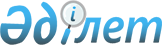 О внесении изменений и дополнений в решение Ерейментауского районного маслихата от 12 февраля 2008 года № 4С-5/5-08 "Об утверждении Правил оказания гражданам жилищной помощи на содержание жилища, услуг связи и оплату коммунальных услуг"
					
			Утративший силу
			
			
		
					Решение Ерейментауского районного маслихата Акмолинской области от 21 апреля 2009 года № 4С-16/14-09. Зарегистрировано Управлением юстиции Ерейментауского района Акмолинской области 7 мая 2009 года № 1-19-119.Утратило силу - решением Ерейментауского районого маслихата Акмолинской области от 13 декабря 2011 года № 4С-42/9-11

      Сноска. Утратило силу - решением Ерейментауского районого маслихата Акмолинской области от 13.12.2011 № 4С-42/9-11 (вводится в действие со дня официального опубликования)      В соответствии со статьей 6 Закона Республики Казахстан от 23 января 2001 года «О местном государственном управлении и самоуправлении в Республике Казахстан» и статьей 97 Закона Республики Казахстан от 16 апреля 1997 года «О жилищных отношениях», Ерейментауский районный маслихат РЕШИЛ:



      1. Внести в решение Ерейментауского районного маслихата от 12 февраля 2008 года № 4С-5/5-08 «Об утверждении Правил оказания гражданам жилищной помощи на содержание жилища, услуг связи и оплату коммунальных услуг» (зарегистрировано в Реестре государственной регистрации нормативных правовых актов № 1-9-96 от 28 февраля 2008 года, опубликовано на государственном языке 15 марта 2008 года № 29-30 в районной газете «Ереймен», на русском языке 15 марта 2008 года № 29-30 в районной газете «Ерейментау»), следующие изменения и дополнения:

      Сноска. Пункт 1 с изменениями, внесенными решением Ерейментауского районного маслихата Акмолинской области от 23.07.2009 № 4С-18/11-09;



      1) в пункте 2 решения слова «с 1 января 2008 года» заменить словами «с момента официального опубликования»; 



      2) в пункте 3 решения после слова «услуг» дополнить словами «(зарегистрировано в Региональном Реестре государственной регистрации нормативных правовых актов № 1-9-80 от 25 марта 2007 года, опубликовано на государственном языке 4 апреля 2007 года № 37 в районной газете «Ереймен», на русском языке 4 апреля 2007 года № 37 в районной газете «Ерейментау»)».



      2. Настоящее решение вступает в силу со дня государственной регистрации в Управлении юстиции Ерейментауского района и вводится в действие с момента официального опубликования.



      3. Контроль за исполнением настоящего решения возложить на постоянную комиссию Ерейментауского районного маслихата по вопросам бюджета, финансов, социально-экономического развития, экологии и работы с ветеранами.      Председатель

      сессии районного маслихата                       Е.Махорин       Секретарь Ерейментауского 

      районного маслихата                             К. Махметов      СОГЛАСОВАНО:

      Аким Ерейментауского района (АЕР)                Н.Ережепов      Начальник ГУ «Отдел занятости и социальных

      программ Ерейментауского района» (ОЗиСПЕР)       М.Сердцева      Начальник ГУ «Отдел финансов

      Ерейментауского района» (ОФЕР)                   А.Хасенов       Начальник ГУ «Отдел экономики и бюджетного

      планирования Ерейментауского района» (ОЭиБПЕР)   К.Кудабаев
					© 2012. РГП на ПХВ «Институт законодательства и правовой информации Республики Казахстан» Министерства юстиции Республики Казахстан
				